Even nos 2-40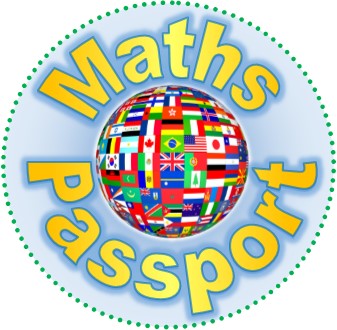 Even nos 2-40Even nos 2-40Even nos 2-40Even nos 2-40Even nos 2-40Even nos 2-40Even nos 2-40Even nos 2-40Even nos 2-40Even nos 2-40Even nos 2-40Even nos 2-40Even nos 2-40Even nos 2-4024681012141618202224262830Even nos 2-40Even nos 2-40Even nos 2-40Even nos 2-40Even nos 2-40Even nos 2-403234363840